The Nativity of the Holy VirginRUSSIAN ORTHODOX GREEK CATHOLIC CHURCH1220 CRANE STREETMENLO PARK,  CALIFORNIA 94025(650)  326-5622 tserkov.org Неделя о Мытаре и Фарисее – Иверской Иконы Божией Матери – Глас 5Тропари и Кондаки после Малого Входа:Тропарь Воскресный Глас 5:Собезнача́льное Сло́во Отцу́ и Ду́хови, / от Де́вы ро́ждшееся на спасе́ние на́ше, / воспои́м, ве́рнии, и поклони́мся, / я́ко благоволи́ пло́тию взы́ти на кре́ст, / и сме́рть претерпе́ти, / и воскреси́ти уме́ршия / сла́вным воскресе́нием Свои́м.Тропарь Иверской Иконы Глас 1:От святыя иконы Твоея,/ о Владычице Богородице,/ исцеления и цельбы подаются обильно/ с верою и любовию приходящим к ней./ Тако и мою немощь посети/ и душу мою помилуй, Благая,// и тело исцели благодатию Твоею, Пречистая.Кондак Воскресный Глас 5:Ко а́ду, Спа́се мо́й, соше́л еси́, / и врата́ сокруши́вый я́ко Всеси́лен, / уме́рших я́ко Созда́тель совоскреси́л еси́, / и сме́рти жа́ло сокруши́л еси́, / и Ада́м от кля́твы изба́влен бы́сть, / Человеколю́бче, те́мже вси́ зове́м: / спаси́ на́с, Го́споди.Кондак Триоди Глас 3:Воздыхания принесем мытарская Господеви, и к Нему приступим грешнии яко Владыце: хощет бо спасения всех человеков, оставление подает всем кающимся. Нас бо ради воплотися, Бог сый Отцу собезначальный.Кондак Иверской Иконы Глас 4:Совозсия днесь Свету Воскресения свет чистыя иконы Твоей,/ обоя весело торжествующе вопием:/ сохрани раб Твоих благодатию, Владычице.Второе Послание к Тимофею (3:10-15):10А ты последовал мне в учении, житии, расположении, вере, великодушии, любви, терпении, 11в гонениях, страданиях, постигших меня в Антиохии, Иконии, Листрах; каковые гонения я перенес, и от всех избавил меня Господь. 12Да и все, желающие жить благочестиво во Христе Иисусе, будут гонимы. 13Злые же люди и обманщики будут преуспевать во зле, вводя в заблуждение и заблуждаясь. 14А ты пребывай в том, чему научен и что тебе вверено, зная, кем ты научен. 15Притом же ты из детства знаешь священные писания, которые могут умудрить тебя во спасение верою во Христа Иисуса.Евангелие От Луки (18:10-14)(О Мытаре и Фарисее):10два человека вошли в храм помолиться: один фарисей, а другой мытарь. 11Фарисей, став, молился сам в себе так: Боже! благодарю Тебя, что я не таков, как прочие люди, грабители, обидчики, прелюбодеи, или как этот мытарь: 12пощусь два раза в неделю, даю десятую часть из всего, что́ приобретаю. 13Мытарь же, стоя вдали, не смел даже поднять глаз на небо; но, ударяя себя в грудь, говорил: Боже! будь милостив ко мне грешнику! 14Сказываю вам, что сей пошел оправданным в дом свой более, нежели тот: ибо всякий, возвышающий сам себя, унижен будет, а унижающий себя возвысится.О Мытаре и Фарисее (Свт. Феофана Затворника): Вчера учило нас Евангелие неотступности в молитве, а ныне учит смирению или чувству бесправности на услышание. Не присваивай себе права на услышание, но приступай к молитве, как никакого внимания недостойный, и дающий себе дерзновение отверзть уста и вознести молитву к Богу по одному безпредельному к нам бедным снисхождению Господа. И на мысль да не приходит тебе: я то и то сделал; подай же мне то-то. Все, что бы ты ни делал, почитай должным; ты должен был все то сделать. Если бы не сделал, подвергся бы наказанию, а что сделал, тут не за что награждать, ничего особенного не явил ты. Вон фарисей перечислил свои права на услышание, и вышел из церкви ни с чем. Худо не то, что он так делал, как говорил; так и следовало ему поступать, а худо то, что он выставил то, как особенное нечто, тогда как сделавши то и думать о том не следовало. - Избави нас, Господи, от этого фарисейского греха! Словами редко кто так говорит, но в чувстве сердца редко кто не бывает таким. Ибо отчего плохо молятся? Оттого, что чувствуют себя и без того в порядке находящимся перед Богом.Объявления: Все приглашены на обед после службы. После Литургии будет панихида в память Елизаветы Ваткиной.Сегодня будет мероприятие для High Schoolers с 14:00 до 19:00 в Свято-Троицком Соборе в Сан Франциско.О. Андрей будет в г. Портланд со вторника до четверга.Будет мероприятие (поют Караоке) в приходе Свт. Николая в г. Сан Ансельмо 1 марта. У нас будет обычное выходное расписание 2/3 марта. “На реках Вавилонских” поется на всенощной. Ежегодное приходское заседание начинается после Литургии.Помолитесь, пожалуйста, за рабов божиих: Архиепископ ВЕНИАМИН, Протоиерей Антоний, Матушка Иоанна, Матушка Ксения, Нина, Михаил (Синкевич), Ираида (Лак), Анисия (Князик), Галина, Владимир, Анна (Никитина), Христина (Мэлгоза). За Путешествующих: Евгений. За тех в опасности в Украине: Солдаты Алексей, Александр, Андрей, и Артемий; Лидия, Любовь, Наталья, Александр, Оксана, Мария, Валерий, Николай, Александра, Евгения, Наталья, Галина, Ольга, Павел, Татьяна, Евгений, Димитрий, Светлана, Людмила, Валерий, Надежда, Александр, Юлия, Максим, Ольга, Василий, Анна, Алексей, Любовь, Валентин, Любовь, Анатолий, Евгений, Ксения, Алексей, Екатерина, Артемий, Виктория, Младенец Ярослав, Дмитрий, Иоанна, Вячеслав, Игорь, Евгения, Фотинья, Тамара, Нина, Валентина, Александр, Любовь, Вячеслав, Вячеслав, Екатерина, Жанна, Игорь, Виктор.НЕ ПРОПУСТИТЕвозможность поддержать наш приход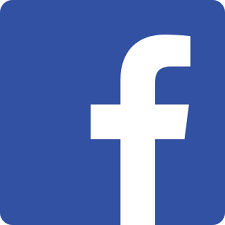 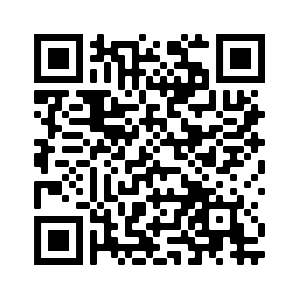 Ставьте лайки на Facebook! @Nativityoftheholyvirginorthodoxchurchmenlopark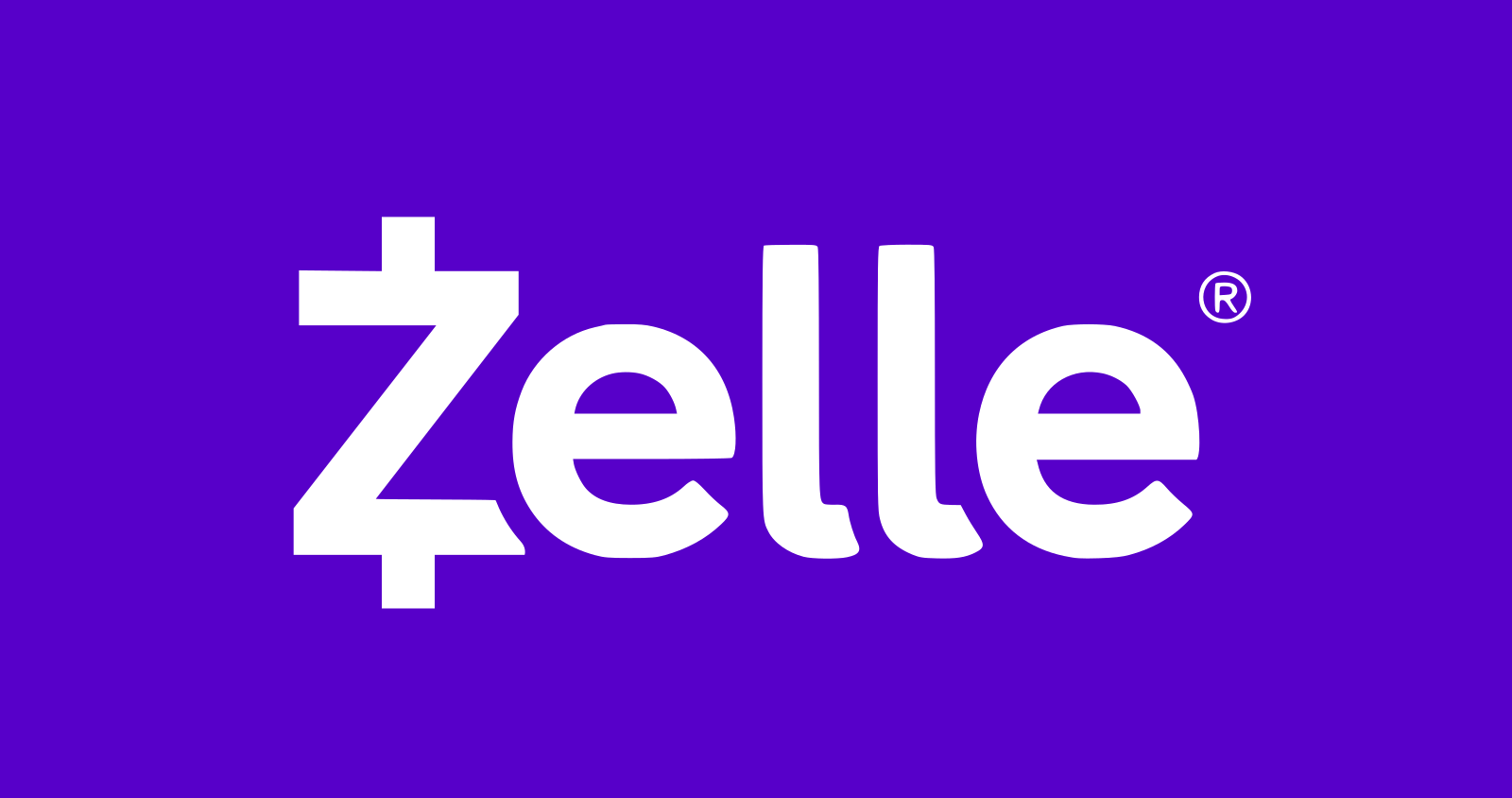 Поддержите нас через Zelle: church.menlopark@gmail.com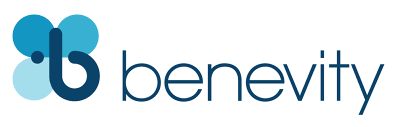 Ваша компания УДВОИТ каждое пожертвование при использовании Benevity!Sunday of the Publican and the Pharisee  –– Iveron Icon of the Mother of God –– Tone 5Troparia and Kontakia after the Little Entrance:Troparion (Resurrection) — Tone 5Let us, O faithful, praise and worship the Word Who is co-unorignate with the Father and the Spirit, and Who was born of the Virgin for our salvation; for He was pleased to ascend the Cross in the flesh and to endure death, and to raise the dead by His glorious ResurrectionTroparion (Theotokos) — Tone 1The audacity of those who hated the Icon of the Lord and the might of the godless came to Nicaea, / and those who were sent there inhumanly tortured a widow who devoutly revered the Icon of the Mother of God; / but by night, she and her son cast the Icon into the sea, crying out: / “Glory to you, O pure one, for the impassable sea has given you its shoulders. / Glory to your straight way, O you who alone are incor­rupt.”Kontakion (Resurrection) — Tone 5Unto Hades, O my Savior, didst Thou descend, and having broken its gates as One omnipotent, Thou, as Creator, didst raise up the dead together with Thyself. And Thou didst break the sting of death, and didst deliver Adam from the curse, O Lover of mankind. Wherefore, we all cry unto Thee: Save us, O Lord.Kontakion (Triodion) — Tone 3Let us flee from the pride of the Pharisee! / And learn humility from the Publican’s tears! / Let us cry to our Savior, / have mercy on us, / only merciful One!Kontakion (Theotokos) — Tone 8Although your holy Icon was cast into the sea by the widow who could not save it from its enemies, O Theotokos, / it has been shown as the Guardian of Mount Athos and the Gate-Keeper of Ivḗron Monastery, / driving the Enemy away and delivering those who honor you from all misfor­tunes and dangers.2 Timothy 3:10-15 (Epistle)10 But you have carefully followed my doctrine, manner of life, purpose, faith, longsuffering, love, perseverance, 11 persecutions, afflictions, which happened to me at Antioch, at Iconium, at Lystra – what persecutions I endured. And out of them all the Lord delivered me. 12 Yes, and all who desire to live godly in Christ Jesus will suffer persecution. 13 But evil men and impostors will grow worse and worse, deceiving and being deceived. 14 But you must continue in the things which you have learned and been assured of, knowing from whom you have learned them, 15 and that from childhood you have known the Holy Scriptures, which are able to make you wise for salvation through faith which is in Christ Jesus.Luke 18:10-14 (Gospel)10 “Two men went up to the temple to pray, one a Pharisee and the other a tax collector. 11 The Pharisee stood and prayed thus with himself, ‘God, I thank You that I am not like other men – extortioners, unjust, adulterers, or even as this tax collector. 12 I fast twice a week; I give tithes of all that I possess.’ 13 And the tax collector, standing afar off, would not so much as raise his eyes to heaven, but beat his breast, saying, ‘God, be merciful to me a sinner!’ 14 I tell you, this man went down to his house justified rather than the other; for everyone who exalts himself will be humbled, and he who humbles himself will be exalted.”On the Publican and the Pharisee – from OCA.org:The Sunday after the Sunday of Zacchaeus is devoted to the Publican and the Pharisee. At Vespers the night before, the Triodion (the liturgical book used in the services of Great Lent) begins.Two men went to the Temple to pray. One was a Pharisee who scrupulously observed the requirements of religion: he prayed, fasted, and contributed money to the Temple. These are very good things, and should be imitated by anyone who loves God. We who may not fulfill these requirements as well as the Pharisee did should not feel entitled to criticize him for being faithful. His sin was in looking down on the Publican and feeling justified because of his external religious observances.The second man was a Publican, a tax-collector who was despised by the people. He, however, displayed humility, and this humility justified him before God (Luke 18:14).The lesson to be learned is that we possess neither the Pharisee’s religious piety, nor the Publican’s repentance, through which we can be saved. We are called to see ourselves as we really are in the light of Christ’s teaching, asking Him to be merciful to us, deliver us from sin, and to lead us on the path of salvation.Two weeks before the beginning of the Fast, as part of our preparation for Great Lent, Holy Week, and Pascha, the Church prescribes the reading of Saint Mark's Gospel. From Monday to Friday the focus is on the end times, and the Savior's death and burial.Announcements:All are invited to stay for lunch in the church hall after the service. There will be a 40th Day Panikhida for Elizaveta Vatkina at the end of Liturgy.There will be an event today for High Schoolers at Holy Trinity Cathedral in San Francisco from 2 PM to 7 PM.I will be in Portland Tuesday through Thursday of this week.All are invited to a fellowship event (Karaoke singing) at St Nicholas Church in San Anselmo on Friday March 1st.We will have our normal weekend schedule the 2/3 of March. “By the Waters of Babylon” is sung for the first time at vigil. After Sunday Liturgy we will have our Annual Parish Meeting.Please pray for the servants of God: Archbishop BENJAMIN, Archpriest Anthony, Matushka Ioanna, Matushka Xenia, Nina, Michael (Sinkewitsch), Eroeda (Luck), Anisia (Knyazik), Galina, Vladimir, Anna (Nikitina), Christina (Melgoza). For the Traveling: Eugene. For Those in Ukraine: Soldiers Alexei, Alexander, Andrei, Artem; Lidia, Lubov, Natalia, Alexander, Oksana, Maria, Valery, Nikolai, Alexandra, Eugenia, Natalia, Galina, Olga, Paul, Tatiana, Eugene, Dimitry, Svetlana, Ludmila, Valery, Nadezhda, Alexander, Julia, Maxim, Olga, Vasily, Anna, Alexei, Lubov, Valentin, Lubov, Anatoly, Eugene, Ksenia, Alexei, Ekaterina, Artem, Victoria, the child Yaroslav, Dmitry, Ioanna, Vyacheslav, Igor, Eugenia, Photini, Tamara, Nina, Valentina, Alexander, Lubov, Vyacheslav, Vyacheslav, Katerina, Zhanna, Igor, Victor.STAY CONNECTEDsupport our parishLike us on Facebook! @NativityoftheholyvirginorthodoxchurchmenloparkSupport us by donating through Zelle: usechurch.menlopark@gmail.comDOUBLE the impact of your donation through workplace donation matching with Benevity!